Wolcott Wheeler – MFS Institutional Twitter Social Media Copy – February-April 2017https://twitter.com/followMFS?ref_src=twsrc%5Egoogle%7Ctwcamp%5Eserp%7Ctwgr%5Eauthor
MoreActive management = risk management. Stop by booth 121 at @MorningstarInc to hear more about our philosophy #MICUS http://bit.ly/2pDQDvf 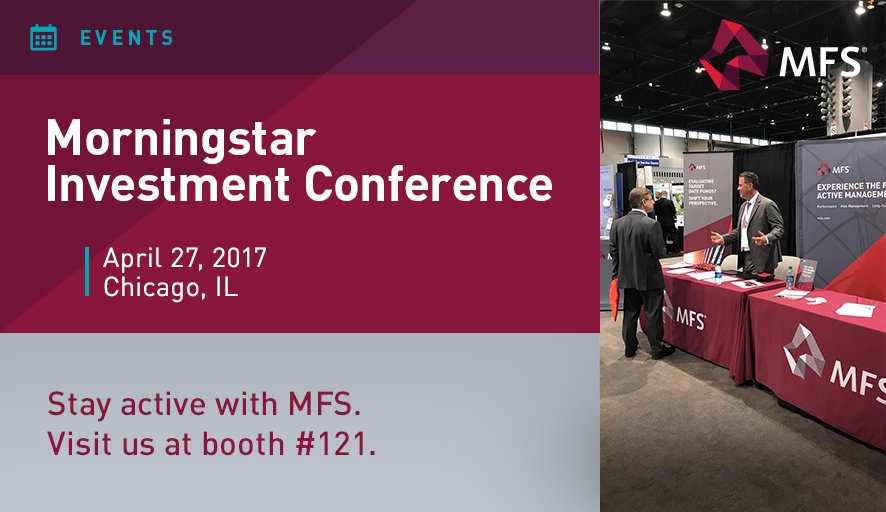 0 replies1 retweet2 likesReplyRetweet 1Like 2Direct messageMFS‏Verified account @followMFS 26 Apr 2017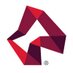 MoreGrab coffee on us at the coffee bar & stop by booth 121 to explore our perspective on active management. #MICUS http://bit.ly/2qfGNMs 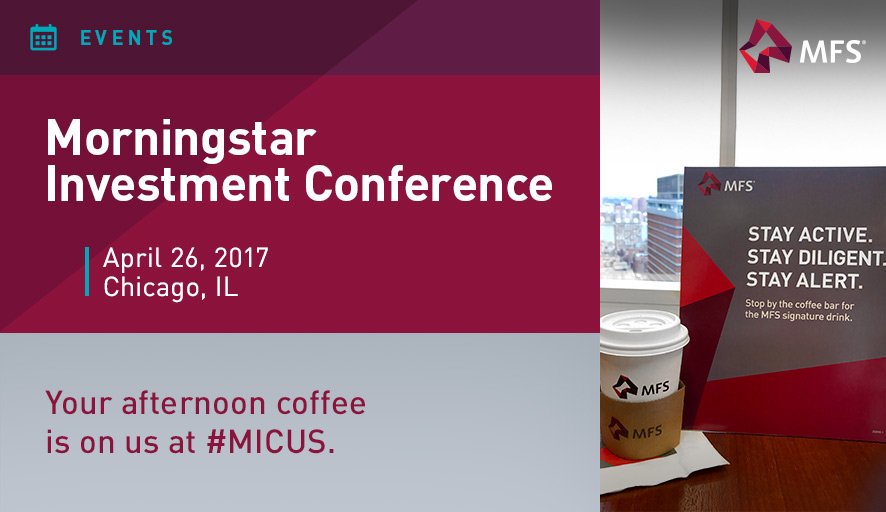 0 replies2 retweets3 likesReplyRetweet 2Like 3Direct messageMFS‏Verified account @followMFS 25 Apr 2017MoreAttending @MorningstarInc in Chicago this week? Visit us at booth 121. #MICUS http://bit.ly/2pwZY84 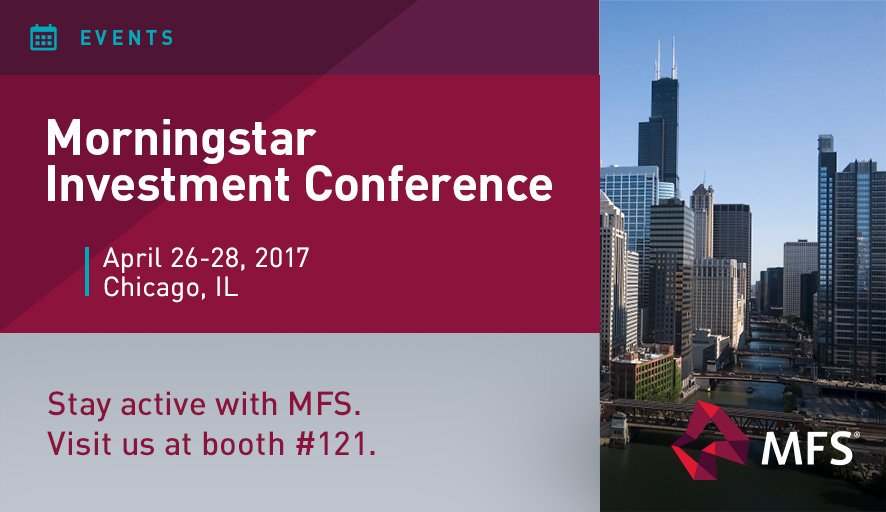 1 reply1 retweet5 likesReply 1Retweet 1Like 5Direct messageMFS‏Verified account @followMFS 24 Apr 2017MoreOnly 1/3 of #GenX investors feel they can address financial concerns and meet long-term financial goals. http://bit.ly/2q88y9E 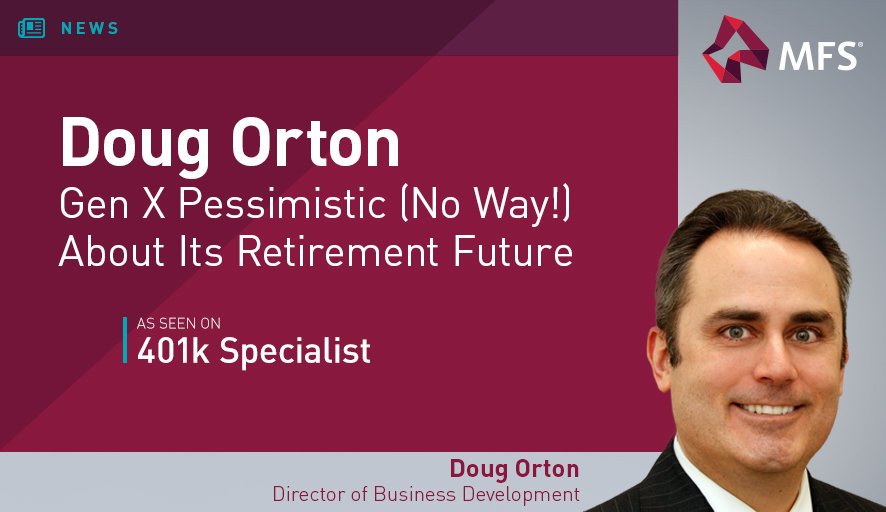 0 replies2 retweets2 likesReplyRetweet 2Like 2Direct messageMFS‏Verified account @followMFS 20 Apr 2017MorePart of an advisor's greatest value is the ability to have tough and honest conversations with clients. http://bit.ly/2o92KzV 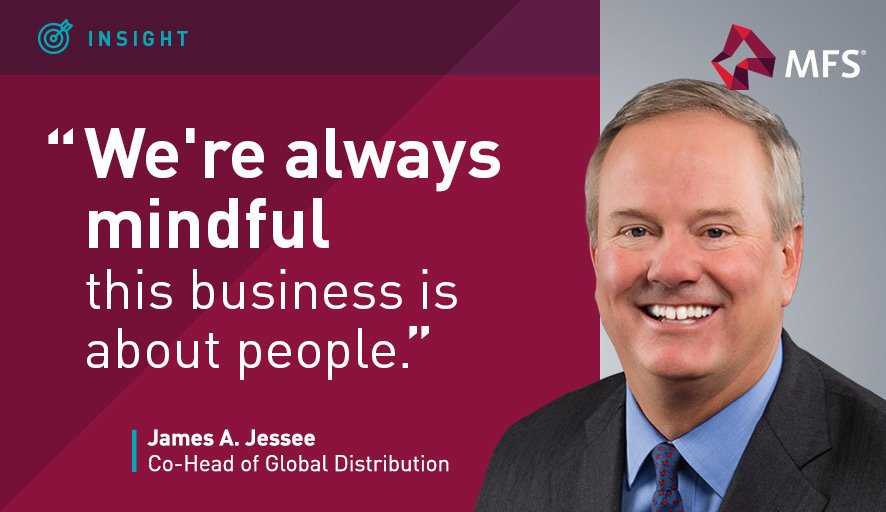 0 replies2 retweets3 likesReplyRetweet 2Like 3Direct messageMFS‏Verified account @followMFS 20 Apr 2017MoreSusan Kay will share best practices from financial advisers at the Women Adviser Summit in Chicago on 4/26 #WAS2017 http://bit.ly/2oWcYDg 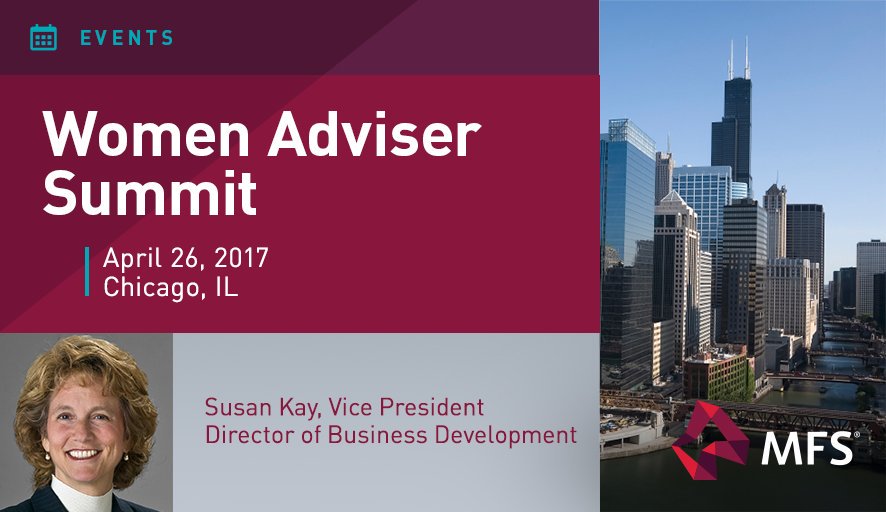 0 replies1 retweet2 likesReplyRetweet 1Like 2Direct messageMFS‏Verified account @followMFS 19 Apr 2017MoreHow does adding quantitative insight to human judgement impact investment decision-making? http://bit.ly/2ofdYxW 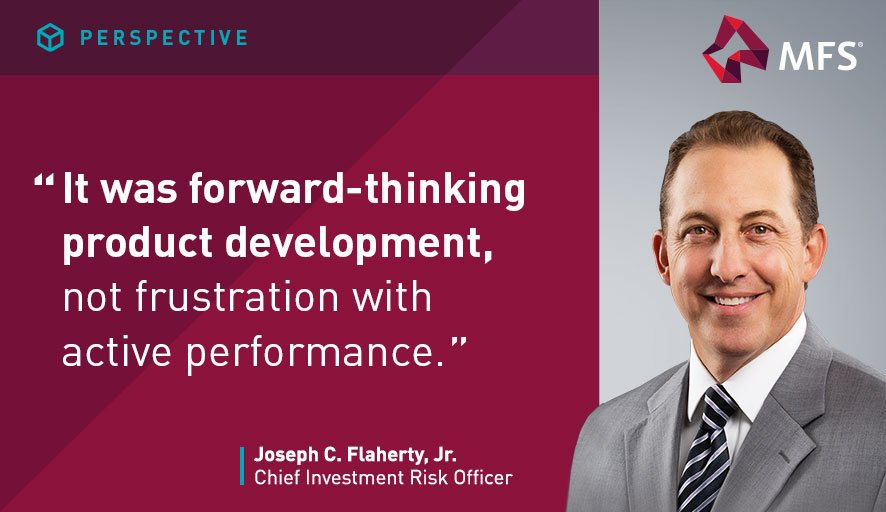 0 replies1 retweet2 likesReplyRetweet 1Like 2Direct messageMFS‏Verified account @followMFS 14 Apr 2017MoreRather than give up on alpha, how can active managers adapt to changing investor demands? http://bit.ly/2ofdYxW 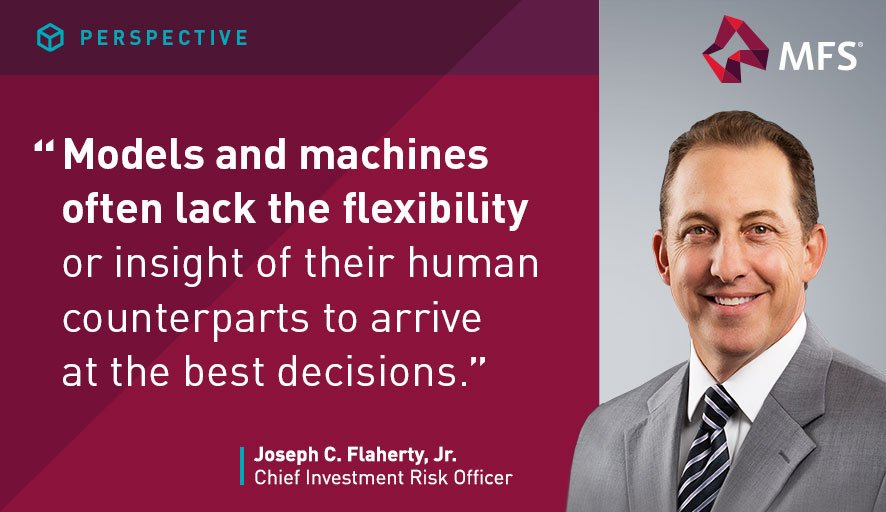 0 replies2 retweets3 likesReplyRetweet 2Like 3Direct messageMFS‏Verified account @followMFS 13 Apr 2017MoreWith costs rising faster than inflation, James Swanson fears US profit margins will be squeezed. http://bit.ly/2pebVfw 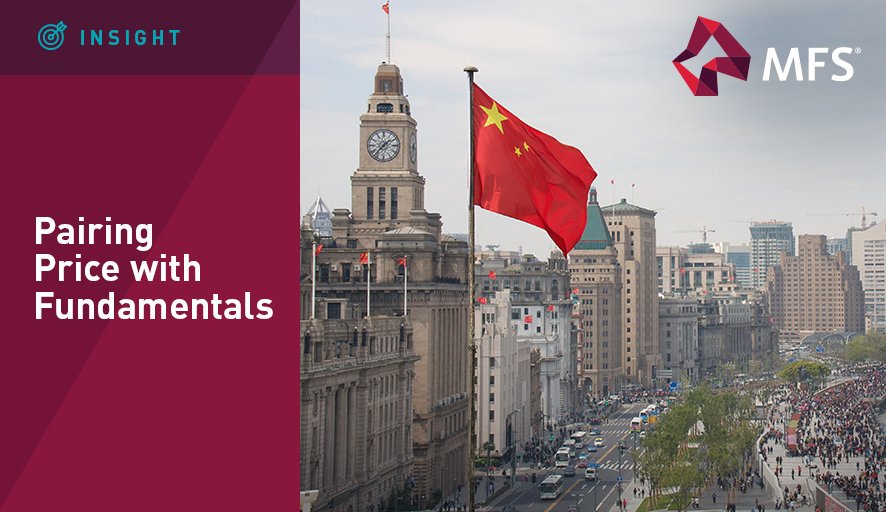 0 replies2 retweets2 likesReplyRetweet 2Like 2Direct messageMFS‏Verified account @followMFS 11 Apr 2017MoreWhy is MFS turning to #fixedincome to strengthen its #institutionalinvestor business? See @BosBizJournal for more: http://bit.ly/2o3PZTl 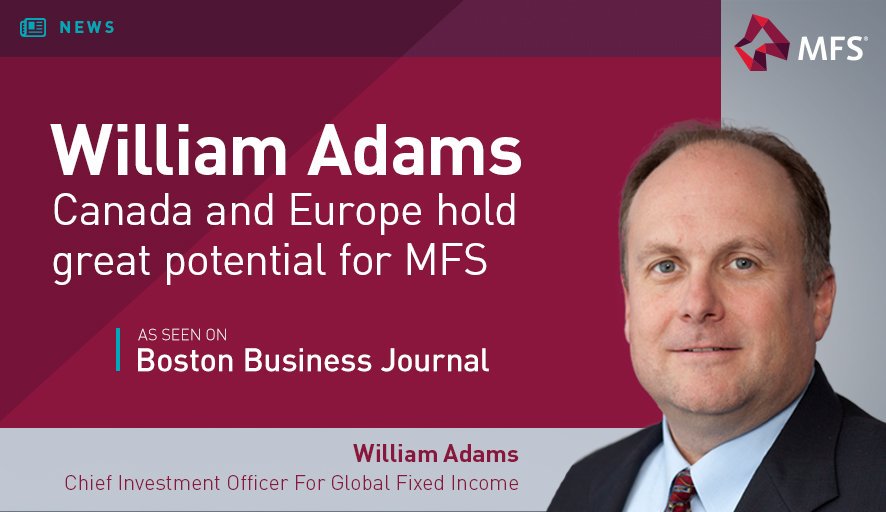 0 replies4 retweets2 likesReplyRetweet 4Like 2Direct messageMFS‏Verified account @followMFS 7 Apr 2017MoreCertain markets look richly valued – a time for active risk management rather than owning the market. http://bit.ly/2oIbNUA 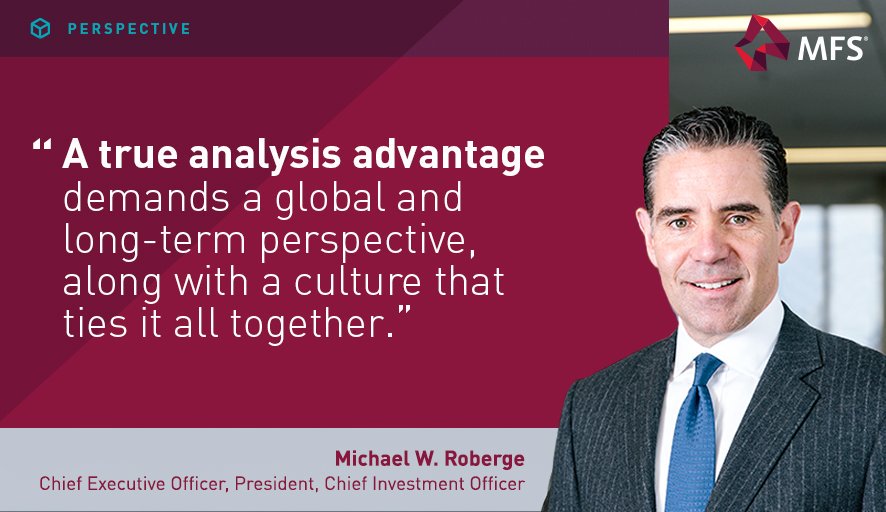 0 replies2 retweets2 likesReplyRetweet 2Like 2Direct messageMFS‏Verified account @followMFS 6 Apr 2017MoreWe sorted 300+ pieces of clothing for @RoomtoGrow_Org. Learn more about their important work: http://www.roomtogrow.org 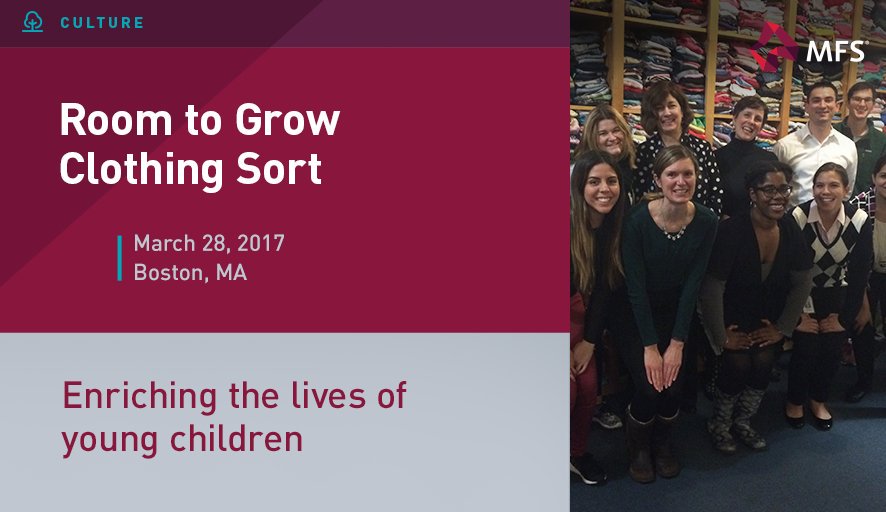 0 replies3 retweets3 likesReplyRetweet 3Like 3Direct messageMFS‏Verified account @followMFS 4 Apr 2017MoreJames Swanson addressed growing market doubts about Trump’s ability to inspire growth in this @WSJ article: http://on.wsj.com/2oyEfMx 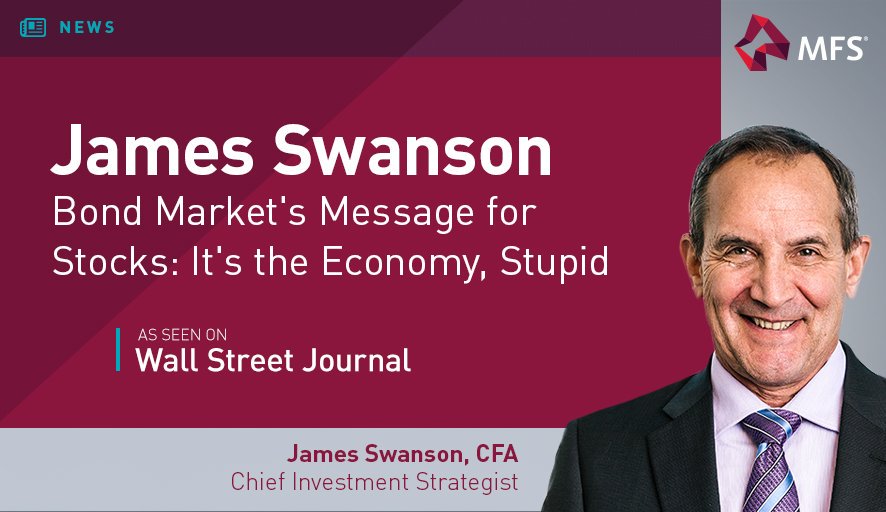 0 replies0 retweets2 likesReplyRetweetLike 2Direct messageMFS‏Verified account @followMFS 31 Mar 2017MoreExpectations for market volatility and more dispersed stock prices are an opportunity for active to shine. http://bit.ly/2oIbNUA 0 replies1 retweet4 likesReplyRetweet 1Like 4Direct messageMFS‏Verified account @followMFS 29 Mar 2017MoreSee what James Swanson had to say in @FT about the challenges facing Trump’s healthcare bill: http://on.ft.com/2nvRbzg 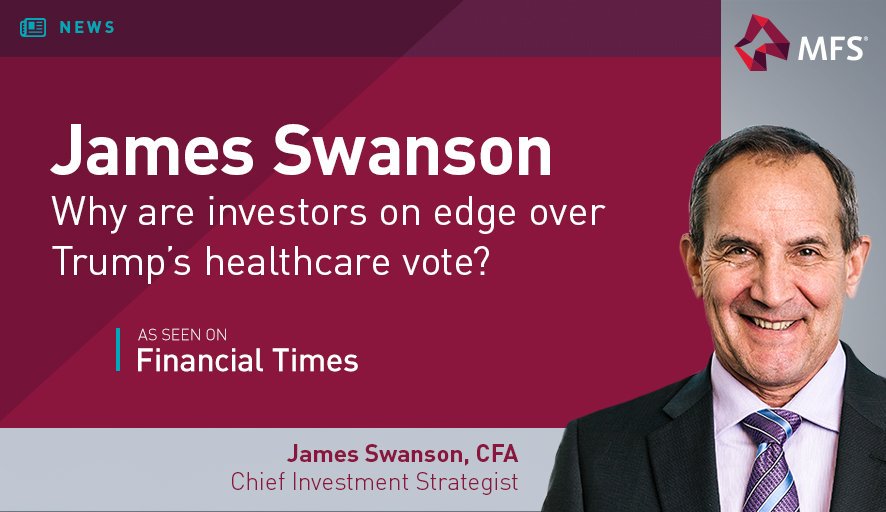 0 replies1 retweet2 likesReplyRetweet 1Like 2Direct messageMFS‏Verified account @followMFS 22 Mar 2017MoreJames Swanson and Erik Weisman discuss navigating what could be a tricky market landscape. Tune in! http://bit.ly/2nJOfCj 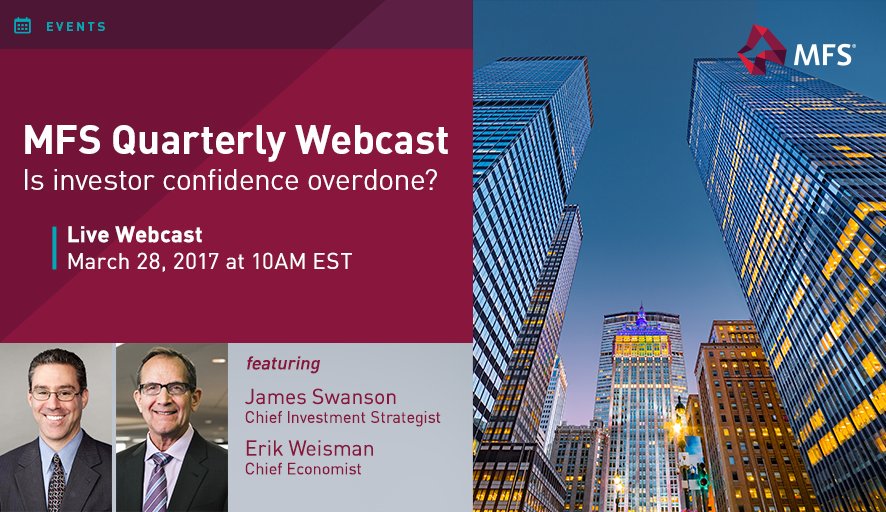 0 replies0 retweets2 likesReplyRetweetLike 2Direct messageMFS‏Verified account @followMFS 22 Mar 2017MoreLow-vol strategies can provide a cushioned decline in downmarkets & equity upside participation in upmarkets. http://bit.ly/2nG54JY 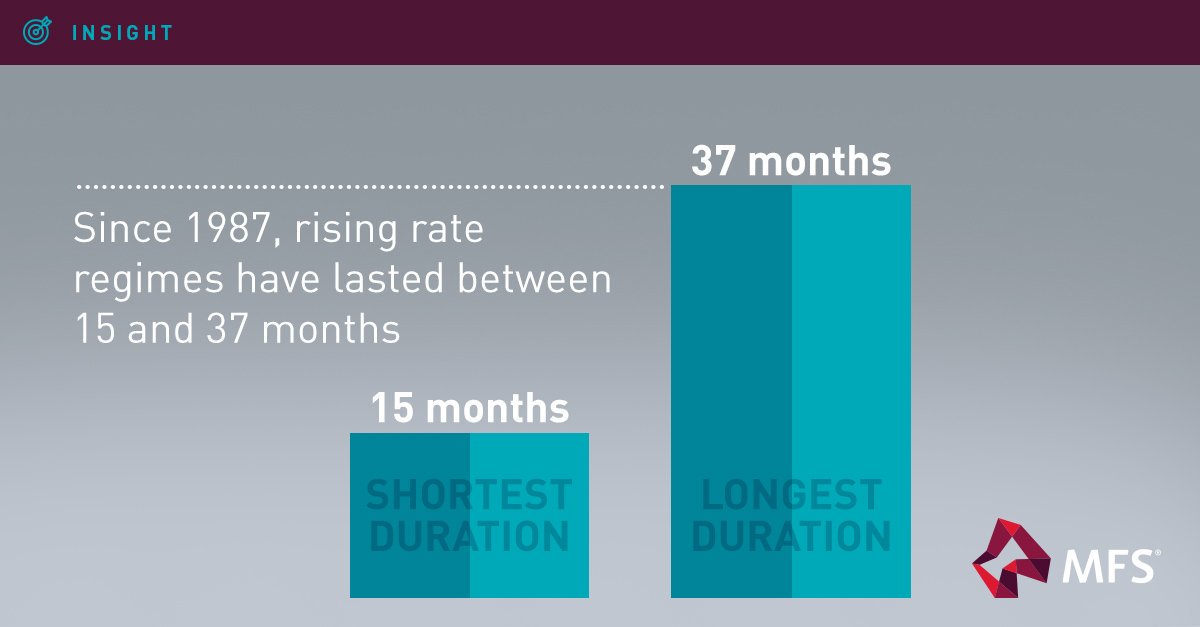 0 replies0 retweets1 likeReplyRetweetLike 1Direct messageMFS‏Verified account @followMFS 21 Mar 2017MoreSee why we think loss avoidance is the key alpha driver for retail industry stocks in the coming years: http://bit.ly/2mGzgpn 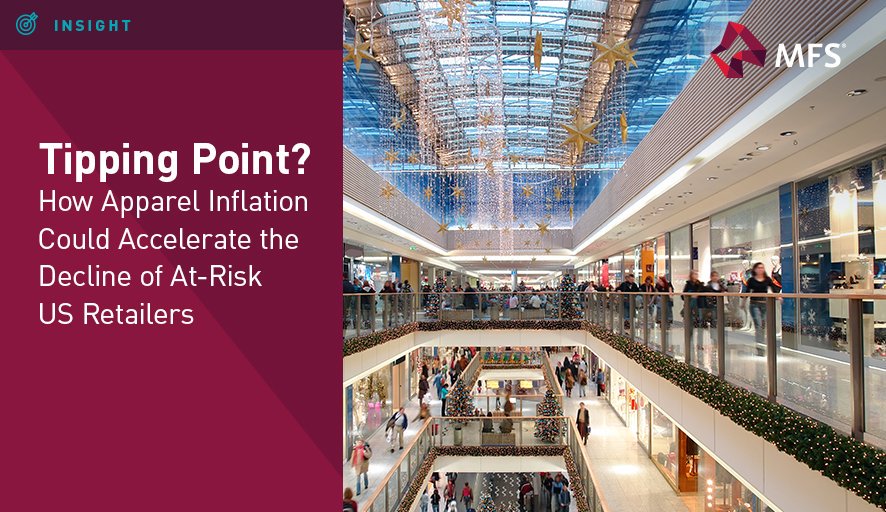 0 replies0 retweets0 likesReplyRetweetLikeDirect messageMFS‏Verified account @followMFS 20 Mar 2017MoreCould Trump’s economic policies hamper U.S. economic growth? Read why MFS’ Erik Weisman thinks so. http://bit.ly/2nKYPFF 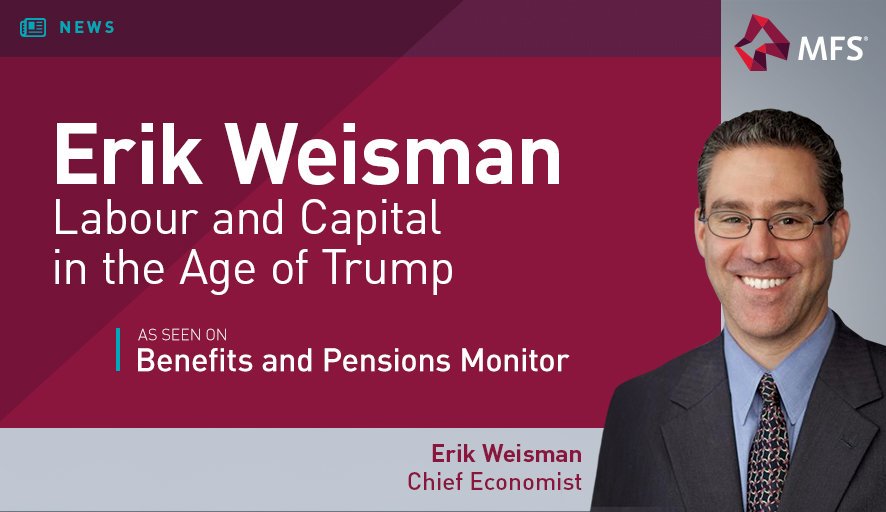 0 replies0 retweets2 likesReplyRetweetLike 2Direct messageMFS‏Verified account @followMFS 16 Mar 2017MoreHow can you tell if a plan measures up? Hear from MFS at the NAPA summit on March 19-21 in Las Vegas. http://bit.ly/2nwtC94 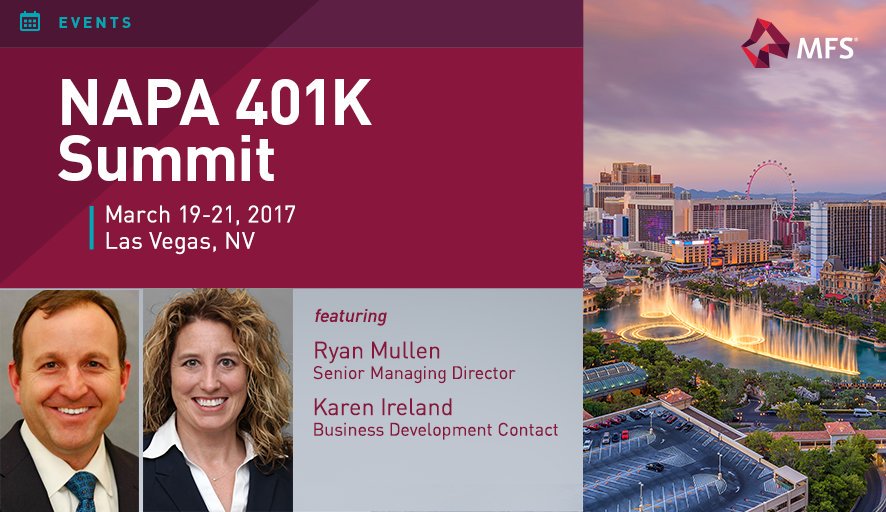 0 replies0 retweets2 likesReplyRetweetLike 2Direct messageMFS‏Verified account @followMFS 15 Mar 2017MoreA strategic allocation to low volatility benefits from the defensive attributes of this investment approach. http://bit.ly/2nG54JY 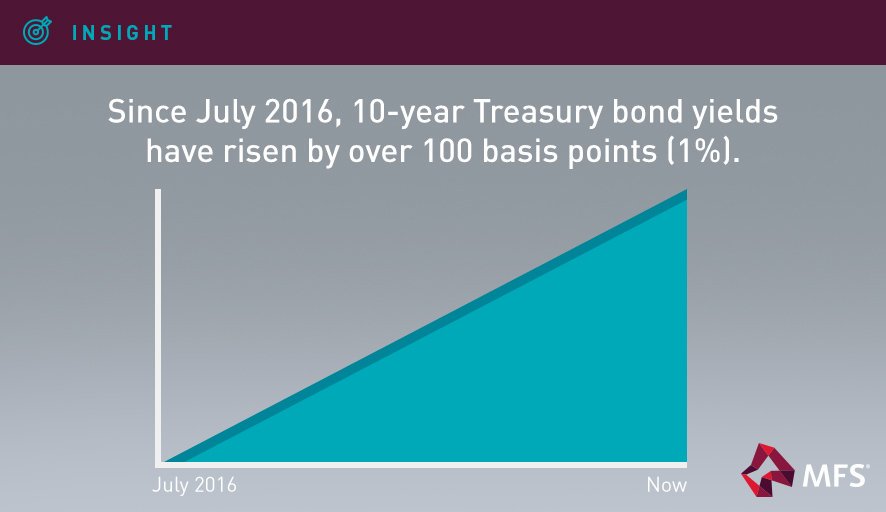 0 replies2 retweets1 likeReplyRetweet 2Like 1Direct messageMFS‏Verified account @followMFS 15 Mar 2017MoreThe Dutch election could be a leading indicator of the strength of Europe’s populist tide. http://bit.ly/2m1et2t 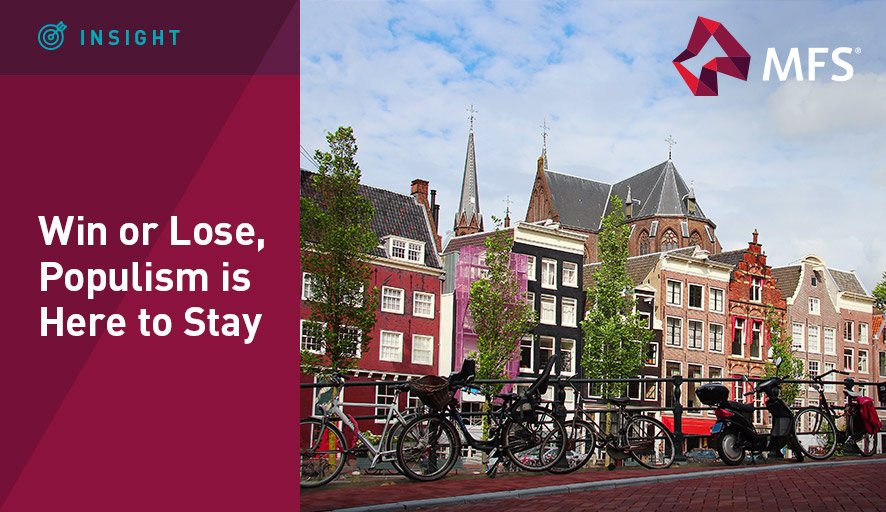 0 replies0 retweets2 likesReplyRetweetLike 2Direct messageMFS‏Verified account @followMFS 14 Mar 2017MoreThe latest threat to traditional US retailers? Proposed tariffs. 98% of apparel sellers’ goods are imported. http://bit.ly/2mGzgpn 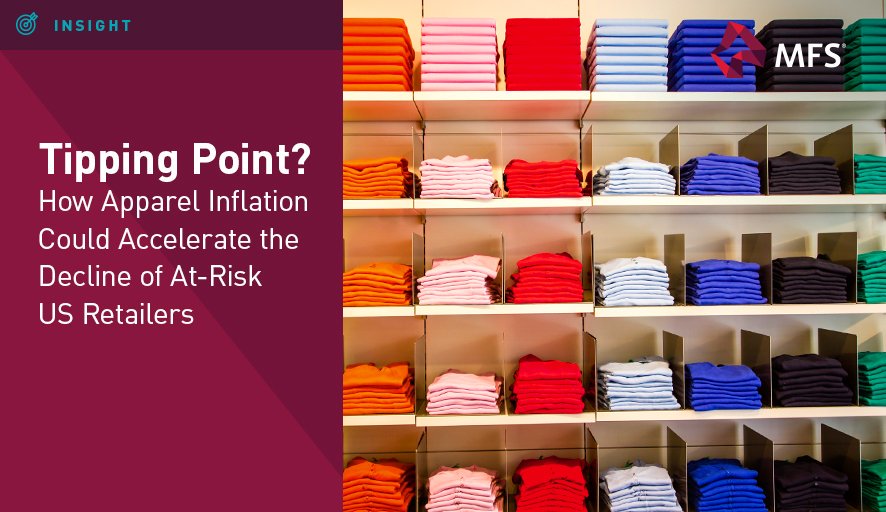 0 replies0 retweets1 likeReplyRetweetLike 1Direct messageMFS‏Verified account @followMFS 13 Mar 2017MoreTrump faces hurdles in enacting his reflationary policy mix. Read our Market Quick Points for more. http://bit.ly/2n7eWw7 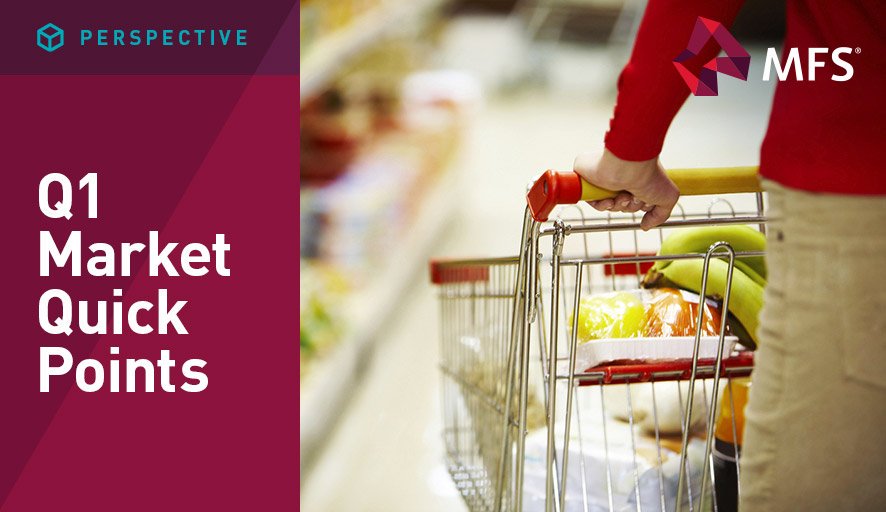 0 replies0 retweets1 likeReplyRetweetLike 1Direct messageMFS‏Verified account @followMFS 9 Mar 2017MoreSmart beta can add value, primarily through volatility reduction, when factors are combined. http://bit.ly/2lHc5MR 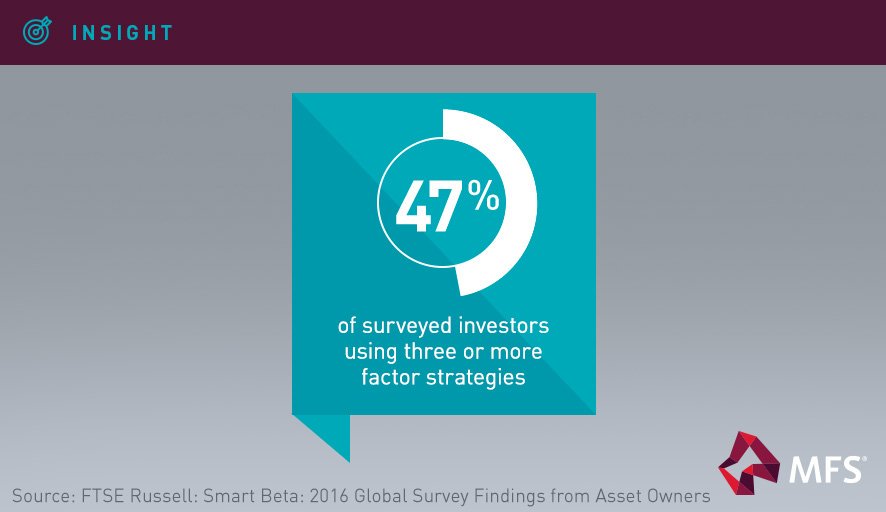 0 replies0 retweets2 likesReplyRetweetLike 2Direct messageMFS‏Verified account @followMFS 9 Mar 2017MorePilar Gomez-Bravo: Think global; significant growth in global new issue offers a wider opportunity set #PLSAinvest0 replies0 retweets2 likesReplyRetweetLike 2Direct messageMFS‏Verified account @followMFS 9 Mar 2017MorePilar Gomez-Bravo: Global credit offers a much larger universe in terms of issuers and market value #PLSAinvest0 replies0 retweets0 likesReplyRetweetLikeDirect messageMFS‏Verified account @followMFS 9 Mar 2017MorePilar Gomez-Bravo: Going global offers increased diversification & greater flexibility; allows for a more liquid credit exposure #PLSAinvest0 replies0 retweets0 likesReplyRetweetLikeDirect messageMFS‏Verified account @followMFS 8 Mar 2017MoreJoin us tomorrow in the Learning Zone for Pilar Gomez-Bravo’s “Why Global Credit” at @ThePLSA #PLSAInvest http://bit.ly/2lDOk9T 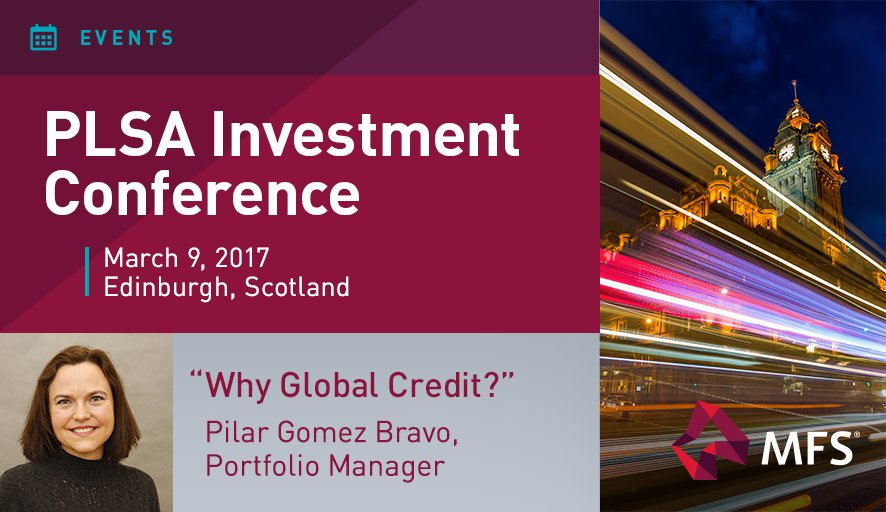 0 replies1 retweet2 likesReplyRetweet 1Like 2Direct messageMFS‏Verified account @followMFS 6 Mar 2017MoreWhy do we doubt the sustainability of the #reflation narrative? See our Market Quick Points. http://bit.ly/2n7eWw7 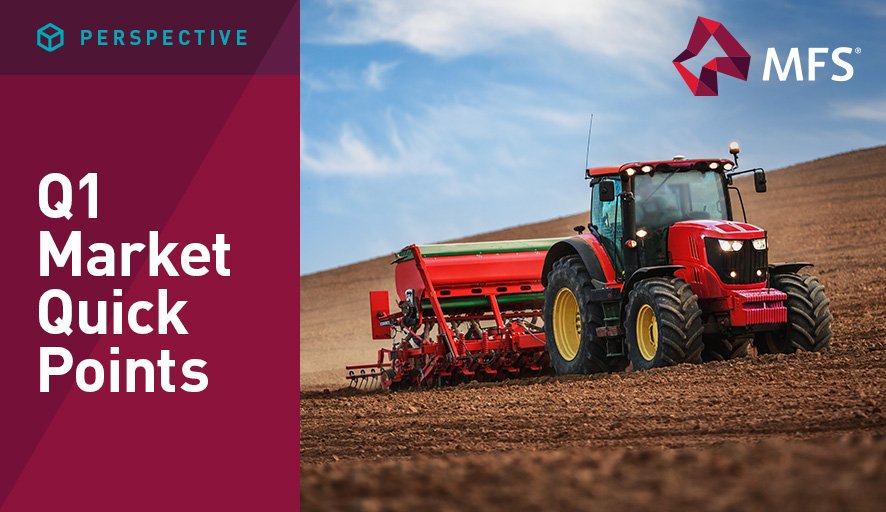 0 replies0 retweets1 likeReplyRetweetLike 1Direct messageMFS‏Verified account @followMFS 5 Mar 2017MoreWe’re seeing less disinflation, but no real signs of higher core inflation to bolster the reflation trade. http://bit.ly/2mg9r1I 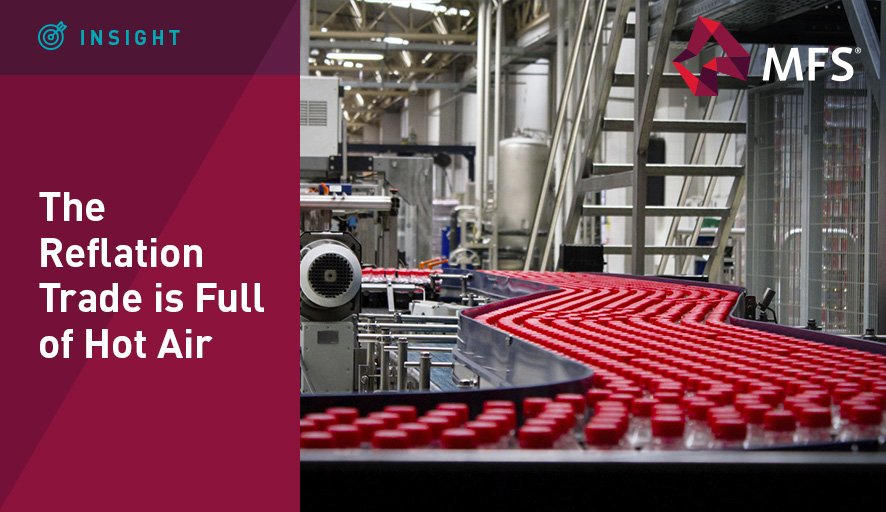 0 replies3 retweets0 likesReplyRetweet 3LikeDirect messageMFS‏Verified account @followMFS 3 Mar 2017MoreWhy is a #lowvol strategy well-suited to a strategic allocation? You can see its benefits over a full market cycle. http://bit.ly/2mUizWr 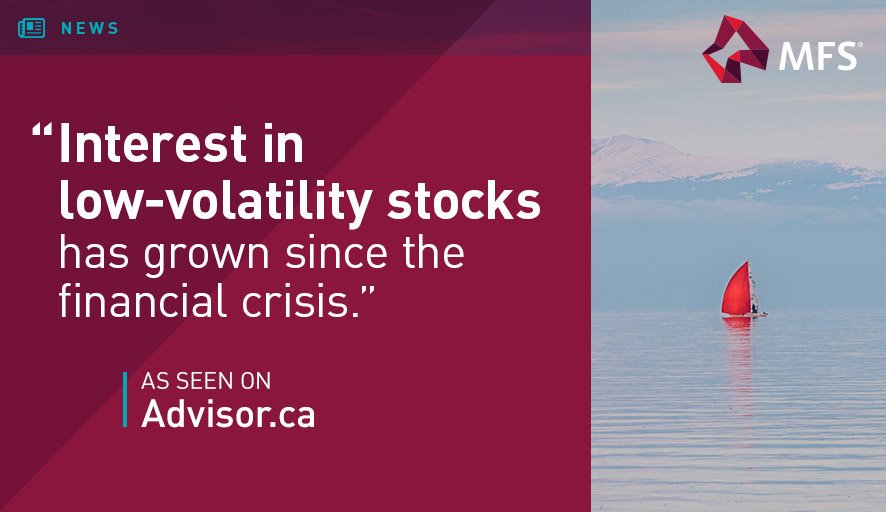 0 replies0 retweets0 likesReplyRetweetLikeDirect messageMFS‏Verified account @followMFS 2 Mar 2017MoreIncreasingly, investors are using sophisticated, factor-based strategies in their portfolios. http://bit.ly/2lHc5MR 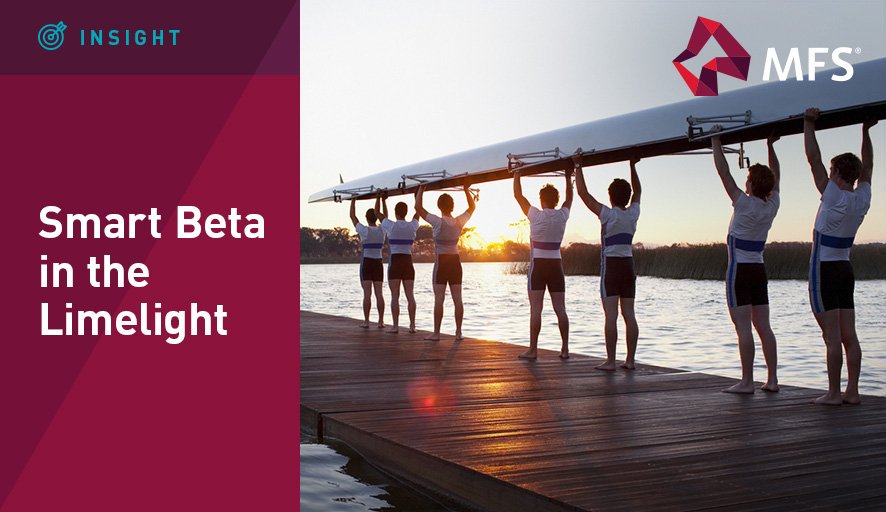 0 replies0 retweets0 likesReplyRetweetLikeDirect message MFS RetweetedChuck Jaffe‏ @ChuckJaffe 27 Feb 2017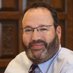 MoreHope you caught Jim Swanson of @followMFS on my @MoneyLifeShow: A voice of calm, reason & concern in a noisy market. http://moneylifeshow.com 0 replies1 retweet0 likesReplyRetweet 1LikeDirect message MFS RetweetedMoney Life Show‏ @MoneyLifeShow 27 Feb 2017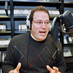 MoreOur show today: Billy Hensley of @NEFE_ORG, Jim Swanson of @followMFS, David Trainer of @NewConstructs and @StephenLMcKee w/the Market Call1 reply2 retweets2 likesReply 1Retweet 2Like 2Direct messageMFS‏Verified account @followMFS 28 Feb 2017MoreWhile alpha was elusive in 2016, it was also a year of rising market inefficiencies. Read MFS’ take: http://bit.ly/2mtMUea 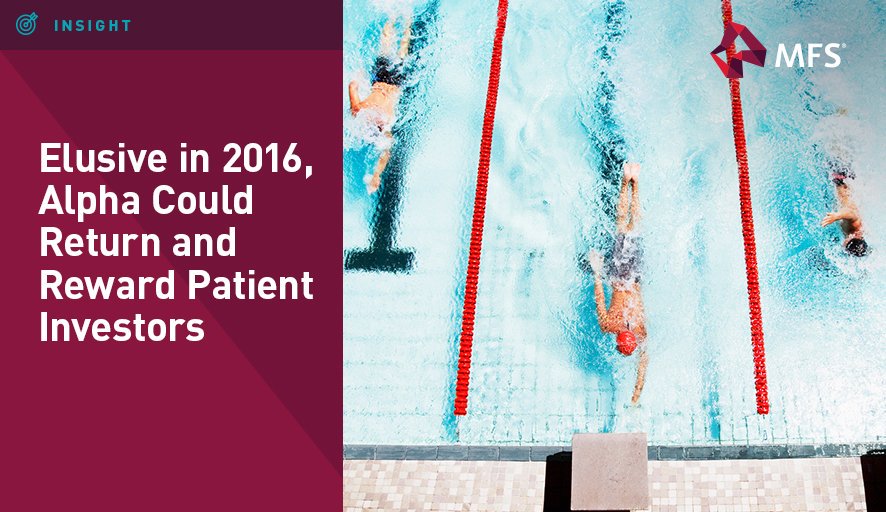 0 replies0 retweets0 likesReplyRetweetLikeDirect messageMFS‏Verified account @followMFS 27 Feb 2017MoreJames Swanson lays out seven warning signs that the business cycle is waning: http://bit.ly/2m90DLn 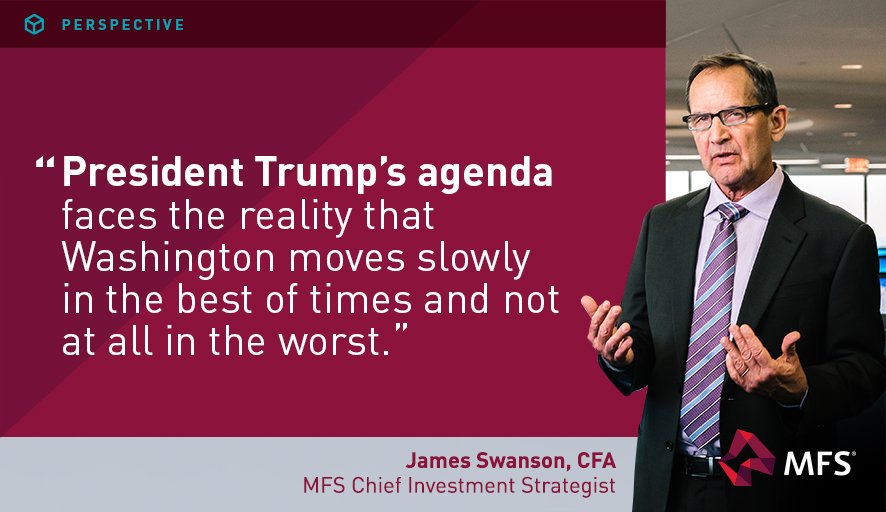 1 reply2 retweets3 likesReply 1Retweet 2Like 3Direct messageMFS‏Verified account @followMFS 25 Feb 2017MoreSmart beta in the limelight: combination factor portfolios usually outperform single factors. http://bit.ly/2lHc5MR 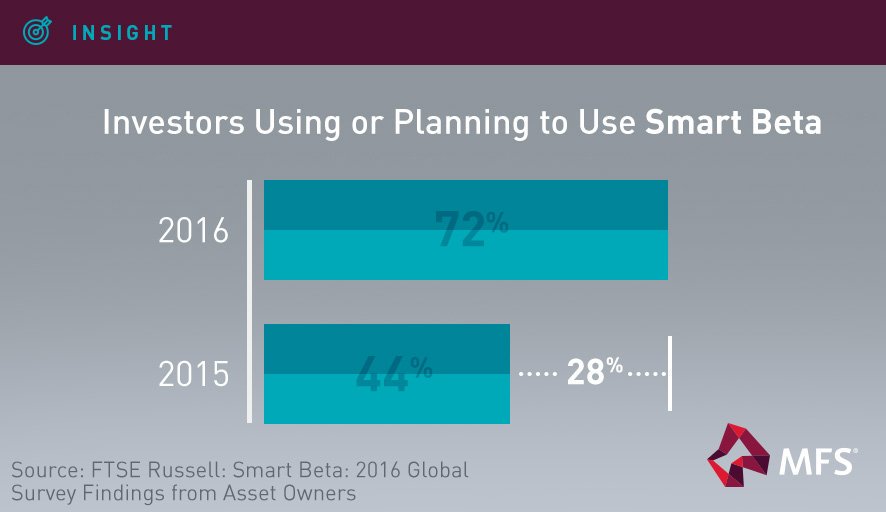 0 replies1 retweet2 likesReplyRetweet 1Like 2Direct messageMFS‏Verified account @followMFS 24 Feb 2017MoreWho were last year’s big winners in the Trump rally? The results may surprise you. Click here to learn more: http://bit.ly/2mtMUea 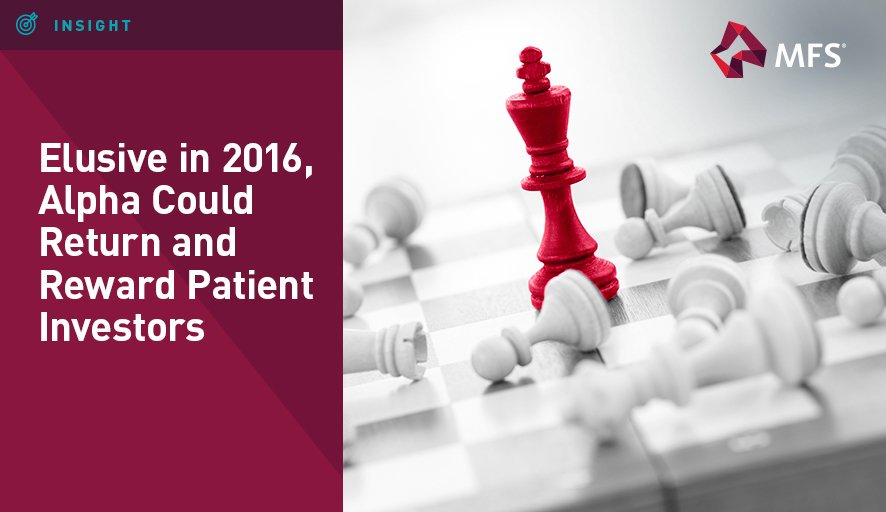 0 replies0 retweets1 likeReplyRetweetLike 1Direct messageMFS‏Verified account @followMFS 24 Feb 2017MoreThe reflation trade is full of hot air; it’s not clear the Trump administration will be able to deliver growth. http://bit.ly/2mg9r1I 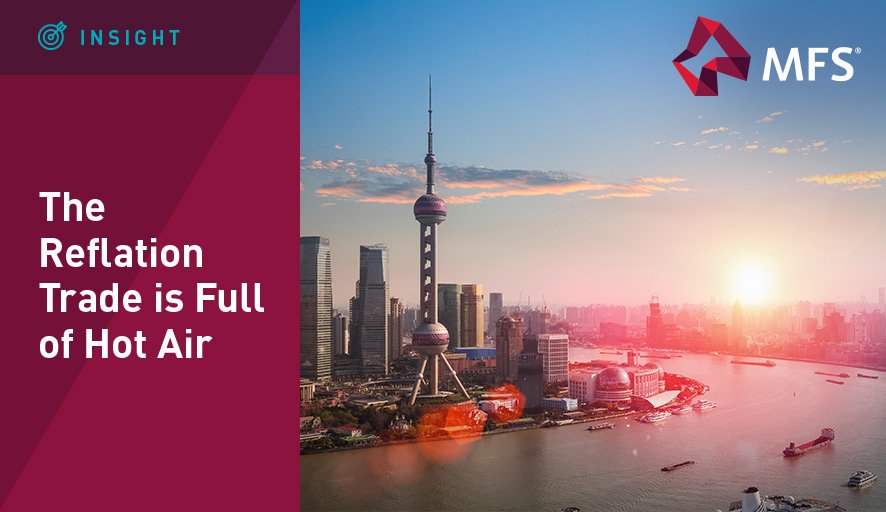 0 replies0 retweets1 likeReplyRetweetLike 1Direct messageMFS‏Verified account @followMFS 22 Feb 2017MoreOur James Swanson is leaning against the reflationary wind. Learn why: http://bit.ly/2m90DLn 0 replies0 retweets2 likesReplyRetweetLike 2Direct messageMFS‏Verified account @followMFS 20 Feb 2017MoreWhat happens to managers who have differentiated views and think long-term? They may outperform. http://bit.ly/2lohQNy 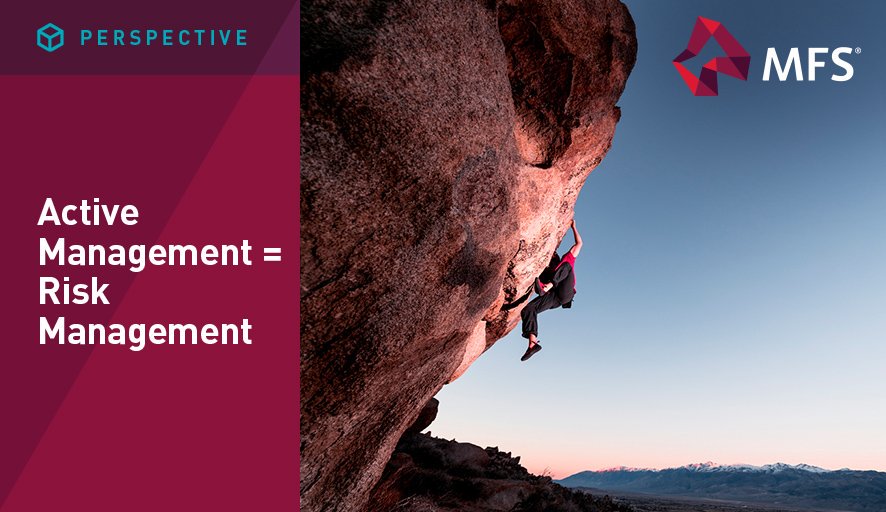 4 replies59 retweets244 likesReply 4Retweet 59Like 244Direct messageMFS‏Verified account @followMFS 18 Feb 2017MoreThere are plenty of risks that can derail DC plan participants. Skilled active management can help. http://bit.ly/2lw25Xk 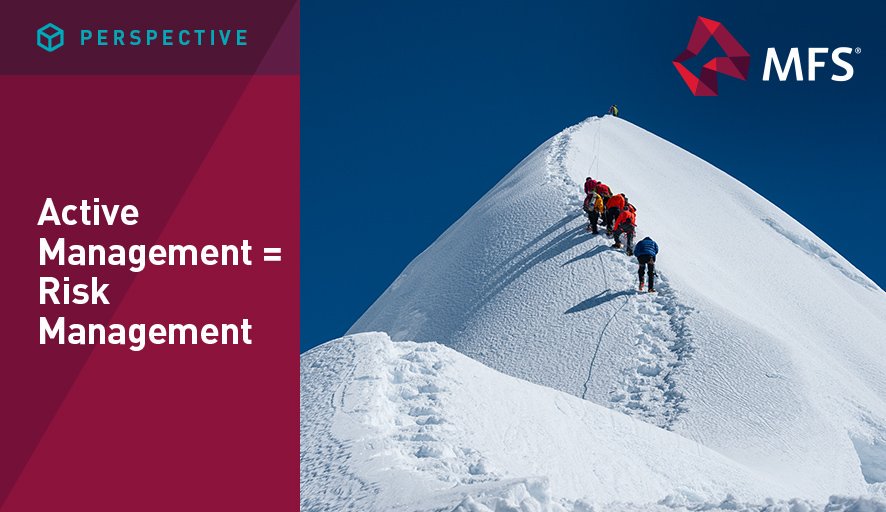 0 replies25 retweets149 likesReplyRetweet 25Like 149Direct messageMFS‏Verified account @followMFS 16 Feb 2017MoreHow can you avoid overpaying for yesterday’s profits while undervaluing tomorrow’s? See MFS’s ideas. http://bit.ly/2k4gjdc 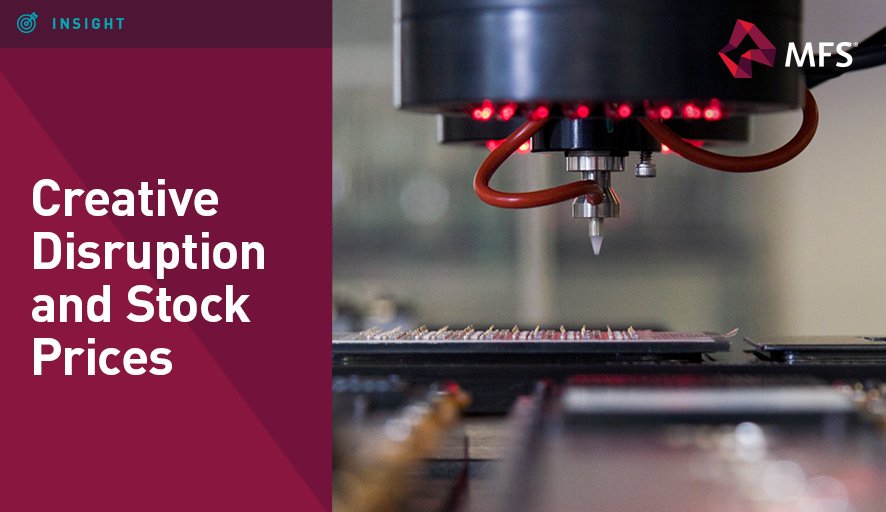 12 replies104 retweets698 likesReply 12Retweet 104Like 698Direct messageMFS‏Verified account @followMFS 8 Feb 2017MoreInvesting in disruptive technology isn’t enough. Investors need to avoid stocks that will be gone in a decade. http://bit.ly/2k4gjdc 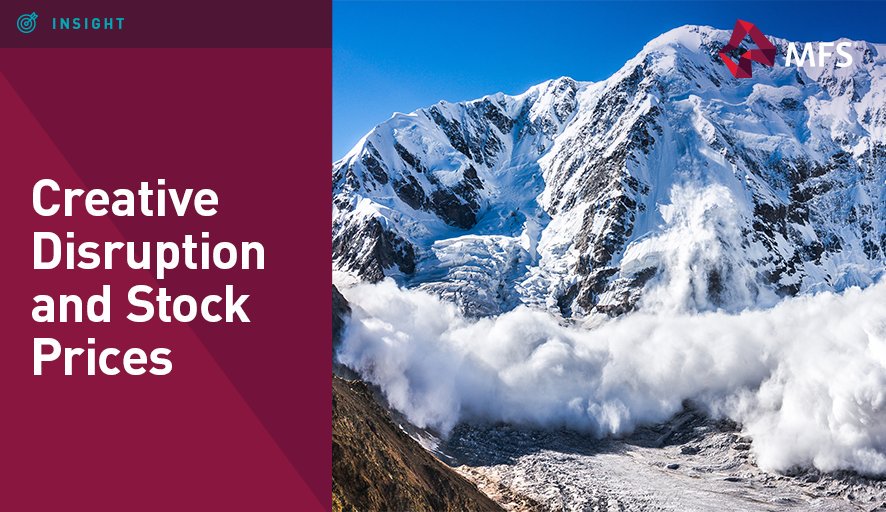 